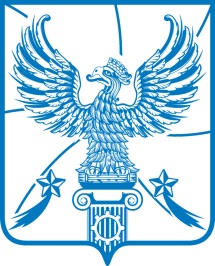 АДМИНИСТРАЦИЯМУНИЦИПАЛЬНОГО ОБРАЗОВАНИЯГОРОДСКОЙ ОКРУГ ЛЮБЕРЦЫ
МОСКОВСКОЙ ОБЛАСТИПОСТАНОВЛЕНИЕ15.12.2020                                                                                               № 3716-ПАг. ЛюберцыО проведении конкурса по определению приоритетного инвестора по строительству объекта местного значения - общественной бани на территории городского округа Люберцы Московской областиВ соответствии с Градостроительным кодексом Российской Федерации, Земельным кодексом Российской Федерации, Федеральным законом от 06.10.2003 № 131-ФЗ «Об общих принципах организации местного самоуправления в Российской Федерации», Уставом муниципального образования городской округ Люберцы Московской области, Решением Совета депутатов муниципального образования городской округ Люберцы Московской области от 21.08.2019 № 308/37 «О признании земельных участков с кадастровыми номерами 50:22:0010108:11394, 50:22:0010101:2332 – территорией для размещения объектов местного значения», Постановлением администрации городского округа Люберцы Московской области от 27.07.2020 № 2038-ПА «Об утверждении Порядка определения приоритетного инвестора по строительству объекта местного значения – общественной бани на территории городского округа Люберцы Московской области», Распоряжением Главы городского округа Люберцы Московской области от 21.06.2017 № 1-РГ «О наделении полномочиями Первого заместителя Главы администрации»,  постановляю:1. Провести конкурс по определению приоритетного инвестора по строительству объекта местного значения - общественной бани на территории городского округа Люберцы Московской области.2. Утвердить извещение о проведении конкурса 
по определению приоритетного инвестора по строительству 
объекта местного значения - общественной бани на территории городского округа Люберцы Московской области (прилагается).3. Создать Комиссию по проведению конкурса по определению приоритетного инвестора по строительству объекта местного значения – общественной бани на территории городского округа Люберцы Московской области и утвердить её состав (прилагается).4. Опубликовать настоящее Постановление в средствах массовой информации и разместить на официальном сайте администрации в сети «Интернет».5. Контроль за исполнением настоящего Постановления возложить на заместителя Главы администрации Сырова А.Н.Первый заместитель Главы  администрации                                    И.Г. НазарьеваУтвержденоПостановлением администрациигородского округа Люберцыот _15.12.2020 № 3716-ПАИЗВЕЩЕНИЕо проведении конкурса по определению приоритетного инвестора по строительству объекта местного значения - общественной бани на территории городского округа Люберцы Московской областиОрганизатор конкурса: администрация городского округа Люберцы, адрес: 140000, Московская область, г. Люберцы, Октябрьский пр-т, 190, http://люберцы.рф, тел.: 8 (495) 518-91-48, (495) 503-20-49, 5189148@mail.ru, miheew76@gmail.com. Контактное лицо: Буйдылло Пётр Апполинариевич, Михеев Владислав Александрович.Уполномоченный орган: Комитет по управлению имуществом администрации городского округа Люберцы, 140000, Московская область, г. Люберцы, Октябрьский пр-т, 190, (495) 503-20-49, 5189148@mail.ru, miheew76@gmail.com.Контактное лицо: Михеев Владислав Александрович, Дымов Николай Викторович.Предмет конкурса: предметом конкурса является определение приоритетного инвестора по строительству объекта местного значения - общественной бани на территории городского округа Люберцы.Основание проведения конкурса: реализации мероприятий муниципальной программы «Предпринимательство», утвержденной Постановлением администрации городского округа Люберцы от 18.10.2019 № 3979-ПА.
Постановление администрации городского округа Люберцы от 27.07.2020 
№ 2038-ПА «Об утверждении Порядка определения приоритетного инвестора по строительству объекта местного значения – общественной бани на территории городского округа Люберцы Московской области».Прием заявок на участие в конкурсе осуществляется по адресу: 140000, Московская область, г. Люберцы, Октябрьский пр-т, 190, 1 этаж, каб. 102.Дата и время начала принятия заявок: с 09:00 часов 17.12.2020 года.Срок окончания подачи заявок: до 17:00 часов 11.01.2021 года.Порядок оформления конкурсных заявок, формы документов, необходимых для оформления участия в Конкурсе, указаны в приложении № 1 к настоящему Извещению.Рассмотрение заявок состоится 13.01.2021 в 15-00 по адресу: 140000, Московская область, г. Люберцы, Октябрьский пр-т, 190, каб. 323.Дата и место размещения результатов рассмотрения конкурсных заявок: 14.01.2021 на официальном сайте администрации городского округа Люберцы http://люберцы.рф.Конкурс состоится 18.01.2021 в 15-00 по адресу: 140000, Московская область, 
г. Люберцы, Октябрьский пр-т, 190, ка. 323. Дата и место размещения результатов Конкурса: 20.01.2021 на официальном сайте администрации городского округа Люберцы http://люберцы.рф. Порядок определения победителя Конкурса указан в приложении № 2 к настоящему Извещению. Порядок,  утвержденный постановлением администрации городского округа Люберцы от 27.07.2020 № 2038-ПА «Об утверждении Порядка определения приоритетного инвестора по строительству объекта местного значения – общественной бани на территории городского округа Люберцы Московской области», размещен на официальном сайте администрации городского округа Люберцы www.люберцы.рф, который также можно получить по электронной почте, сообщив информацию об адресе электронной почты по 
тел. 8 (495) 518-91-48, (495) 503-20-49 или по email: 5189148@mail.ru.  Приложение № 1к извещению о проведении конкурса по определению приоритетного инвестора по строительству объекта местного значения - общественной бани на территории городского округа ЛюберцыПорядок оформления конкурсных заявок 1. Для участия в Конкурсе Инвестор представляет Уполномоченному органу конкурсную заявку.2. Заявка подается в срок, установленный в Извещении.3. Конкурсная заявка подается в запечатанном конверте, прошитой, с пронумерованными страницами. Документы, входящие в состав Конкурсной заявки, заверяются печатью юридического лица и/или индивидуального предпринимателя (при ее наличии), подписаны одним и тем же полномочным представителем Инвестора. Подчистки и исправления не допускаются. Заявитель несет все расходы, связанные с подготовкой и подачей своей заявки, а Организатор не отвечает и не имеет обязательств по этим расходам независимо от результатов Конкурса.4. Заявка, а также вся документация, связанная с заявкой на участие в Конкурсе, должны быть написаны на русском языке в печатном виде. 5. Подача заявки, заполненной рукописным способом, определяется Комиссией как несоответствие заявки на участие в Конкурсе, требованиям, установленной конкурсной документацией. 6. Конкурсная заявка включает в себя следующие документы:6.1. документы о регистрации юридического лица/индивидуального предпринимателя (выписка из ЕГРЮЛ/ЕГРИП);6.2. документ, подтверждающий полномочия лица на осуществление действий от имени заявителя.В случае если от имени заявителя действует иное лицо, заявка должна содержать доверенность на осуществление действий от имени заявителя. В случае, если указанная доверенность подписана лицом, уполномоченным руководителем заявителя, заявка должна содержать документ, подтверждающий полномочия такого лица. Доверенность от имени индивидуального предпринимателя оформляется в соответствии с требованиями законодательства Российской Федерации;6.3. для юридических лиц - заверенные юридическим лицом копии свидетельства о государственной регистрации юридического лица и свидетельства ИНН, а также учредительных документов;для индивидуальных предпринимателей - заверенные индивидуальным предпринимателем копии свидетельства о государственной регистрации физического лица в качестве индивидуального предпринимателя и свидетельства ИНН, надлежащим образом заверенную копию всех страниц паспорта;6.4. решение об одобрении или о совершении крупной сделки в случае, если требование о необходимости наличия такого решения для совершения крупной сделки установлено законодательством Российской Федерации, учредительными документами юридического лица и если для заявителя – юридического лица заключение Соглашения является крупной сделкой или уведомление о том, что данная сделка не является для заявителя крупной сделкой с документальным подтверждением такого обстоятельства;6.5. заявление на участие в Конкурсе по форме согласно Приложению № 1 к настоящему Порядку;6.6. концепция реализации проекта (строительства Объекта), отвечающая требованиям Методических рекомендаций по проектированию бань и банно-оздоровительных комплексов, утвержденных Приказом Комитета Российской Федерации по муниципальному хозяйству от 30 декабря 1993 г. № 88, СанПиН 2.1.2.3150-13, "ГОСТ 32670-2014. Межгосударственный стандарт. Услуги бытовые. Услуги бань и душевых. Общие технические условия" (введен в действие Приказом Росстандарта от 28.04.2014 N 420-ст), Правил бытового обслуживания населения в Российской Федерации, утвержденных Постановлением Правительства РФ от 15.08.1997 № 1025, СП 59.13330.2016, СП118.13330.2012 и иным действующим техническим и градостроительным регламентам, а также общим требованиям, установленным Приложением № 2 к настоящему Порядку, и содержащая следующие параметры проекта (объекта):а) общее описание объекта строительства, включающее планируемое целевое использование земельного участка, ориентировочные технико-экономические показатели и планируемое функциональное назначение помещений объекта;б) порядок, сроки финансирования и выполнения работ по строительству Объекта;в) общий объем финансирования на  строительство Объекта;г) количество рабочих мест, создаваемых юридическим лицом/индивидуальным предпринимателем при реализации проекта (строительстве Объекта);д) общая площадь Объекта, этажность Объекта, предполагаемого к постройке в рамках реализации проекта (строительства Объекта), процент застройки (при наличии).6.7. конкурсное предложение (Приложение № 3 к настоящему Порядку);6.8. декларация соответствия Инвестора (Приложение № 4 к настоящему Порядку);6.9. документы, подтверждающие наличие необходимых финансовых ресурсов и (или) возможности их привлечения (кредитные договоры, выписки со счетов и иные документы (сведения представляются в свободной форме);6.10. справка (подтверждение) налогового органа об отсутствии у Инвестора просроченной задолженности по налогам и иным обязательным платежам в бюджетную систему Российской Федерации на последнюю отчетную дату;6.11. копии бухгалтерских балансов за последний год;6.12. копия акта о назначении (избрании) на должность руководителя юридического лица – Инвестора и главного бухгалтера;6.13. согласие на обработку персональных данных заявителя и иного лица, действующего от имени заявителя (Приложение №5 к настоящему Порядку);6.14. сведения об отсутствии заявителя, в том числе лиц из органов управления обществом, в реестре дисквалифицированных лиц с подтверждением налогового органа, действительным на день проведения Конкурса; 6.15. справка об отсутствии судимости у Инвестора - физического лица либо у руководителя, членов коллегиального исполнительного органа или главного бухгалтера юридического лица, индивидуального предпринимателя за преступления в сфере экономики (за исключением лиц, у которых такая судимость погашена или снята), а также не применяется в отношении указанных физических лиц наказание в виде лишения права занимать определенные должности или заниматься определенной деятельностью, которые связаны с выполнением работ, оказанием услуг по строительству, и административного наказания в виде дисквалификации.7. Заявитель, подавший конкурсную заявку, вправе отозвать ее в любое время до принятия решения о результатах Конкурса. Отзыв заявки регистрируется в журнале регистрации конкурсных заявок.8. После принятия решения о результатах Конкурса, конкурсная заявка и приложенные к ней документы возврату не подлежат.9. Изменения заявки  допускается только путем подачи Заявителем новой заявки в установленные в Извещении сроки подачи заявки, при этом первоначальная заявка должна быть отозвана.Приложение № 1 к Порядку оформления конкурсных заявокЗАЯВЛЕНИЕна участие в конкурсном отборе по определению приоритетного инвестора по строительству объекта местного значения – общественной бани на территории городского округа Люберцы Московской областиПодтверждаю(ем),   что   представленные   в   составе  заявки  сведения подлинны, достоверны и поданы от имени инвестора.Я (мы)  согласен(ны)  с  установленными  в  Порядке критериями и порядком оценки заявок на участие в конкурсе.Я (мы) согласен(ны)  заключить  соглашение о строительстве Объекта в порядке, сроки и на условиях, предусмотренных Порядком и настоящей заявкой.Наименование должностируководителя или иного лица,действующего от имени инвестора ________________ __________________________                                  			   (подпись)             (расшифровка подписи)МППриложение № 2 к Порядку оформления конкурсных заявокОбщие параметры и требования к строительству объекта местного значения – общественной бани на территории городского округа Люберцы Московской областиПредельные параметры разрешенного строительства в соответствии с утвержденными Правилами землепользования и застройки части территории городского округа Люберцы.Парковочные места – в соответствии с РНГП.3. Общественная баня должна быть не ниже первого разряда, вместимостью не менее 100 чел.Рекомендуется предусматривать следующие отделения и располагать их в одном здании:- банное отделение (мужское и женское) с парильной, мыльной с душевыми кабинами открытого типа (общего пользования), бассейном или без него (общего пользования);- душевое отделение с душевыми кабинами открытого типа;- ванно-душевое отделение с ванными и душевыми кабинами закрытого типа (индивидуального пользования);- отдельные номера индивидуального или группового пользования;- оздоровительно-профилактическое отделение.К дополнительным услугам бани возможно отнести услуги:- обслуживающего персонала банного отделения (банщика-мойщика и т.п.);- обслуживающего персонала оздоровительно-профилактического отделения (массажиста);- прокат банного белья;- продажу товаров и банных принадлежностей и иных сопутствующих товаров;- парикмахерской, косметологического кабинета, солярия и т.д.;- прачечной, химической чистки;- ателье мелкого ремонта и утюжки одежды;- предприятия по ремонту обуви;- предприятия общественного питания, в том числе диетического, а также доставку напитков и продуктов потребителям;- вызов такси.Допускается предоставление в банно-оздоровительных комплексах других видов дополнительных услуг: услуг тренеров по плаванию, для занятий оздоровительной гимнастикой и физическими упражнениями на тренажерах, услуг консультативных кабинетов и обслуживающего персонала для индивидуального контроля во время принятия тепловых и водных процедур и т.д.Приложение № 3 к Порядку оформления конкурсных заявокКонкурсное предложение___________________________________________________________________________(наименование инвестора)___________________________________________________________________________        Изучив  извещение о проведении конкурсного отбора, предлагаю(ем) в полном соответствии с требованиями Порядка определения приоритетного инвестора по строительству объекта местного значения – общественной бани на территории городского округа Люберцы и на следующих условиях:Наименование должностируководителя или иного лица,действующего от имени инвестора   ________________ ________________________                                    			  (подпись)           (расшифровка подписи)МППриложение № 4 к Порядку оформления конкурсных заявокДЕКЛАРАЦИЯсоответствия инвестораНастоящим подтверждаю(ем), что в отношении __________________________________:       (наименование инвестора)- не проводится процедура ликвидации или реорганизации и отсутствует решение арбитражного суда о признании несостоятельным  (банкротом) и об открытии конкурсного производства;- деятельность не приостановлена в порядке, установленном Кодексом Российской Федерации об административных правонарушениях, на дату подачи заявки на участие в конкурсном отборе; - отсутствуют недоимки по налогам, сборам, задолженности по иным обязательным платежам в бюджеты бюджетной системы Российской Федерации (за исключением сумм, на которые предоставлены отсрочка, рассрочка, инвестиционный налоговый кредит в соответствии с законодательством Российской Федерации о налогах и сборах, которые реструктурированы в соответствии с законодательством Российской Федерации, по которым имеется вступившее в законную силу решение суда о признании обязанности заявителя по  уплате этих сумм исполненной или которые признаны безнадежными к взысканию в соответствии с законодательством Российской Федерации о налогах и сборах) за прошедший календарный год, размер которых превышает двадцать пять процентов балансовой стоимости активов инвестора, по данным бухгалтерской отчетности за последний отчетный период;- у инвестора - физического лица либо у руководителя, членов коллегиального исполнительного органа или главного бухгалтера юридического лица отсутствует судимость за преступления в сфере экономики (за исключением лиц, у которых такая судимость погашена или снята), а также не применяется в отношении указанных физических лиц наказание в виде лишения права занимать определенные должности или заниматься определенной деятельностью, которые связаны с выполнением работ, оказанием услуг по строительству, и административного наказания в виде дисквалификации;Инвестор/уполномоченныйпредставитель               		______________ _____________ ______________________                                                          (должность)         (подпись)        (расшифровка подписи)________________________________________________________________________________               (основание и реквизиты документа, подтверждающие полномочия________________________________________________________________________________соответствующего лица на подпись конкурсной заявки на участие в конкурсном отборе)МППриложение № 5 к Порядку оформления конкурсных заявокСогласие на обработку персональных данныхЯ, ___________________________________________________________________(Ф.И.О.), подписавший заявку на участие в Конкурсе по определению приоритетного инвестора по строительству объекта местного значения – общественной бани  на территории городского округа Люберцы Московской области (далее – Конкурс), проживающий(ая) по адресу: __________________________________________________________ ________________________, __________________ (наименование удостоверяющего личность документа) серия _______ №_________________, выдан «______» __________________ 20_______ г. ___________________________________________,в соответствии со статьей 9 Федерального закона от 27 июля 2006 года N 152-ФЗ «О персональных данных» даю свое согласие Администрации муниципального образования городской округ Люберцы Московской области на обработку моих персональных данных, а именно:1. Фамилия, имя, отчество.2. Данные документа, удостоверяющего личность. 3. Адрес места жительства и адрес фактического проживания.4. Контактный телефон, факс и адрес электронной почты.Целью предоставления и обработки персональных данных является: участие в Конкурсе.С вышеуказанными персональными данными могут быть совершены следующие действия (операции) или совокупность действий (операций), совершаемых с использованием средств автоматизации или без использования таких средств: сбор, запись, систематизация, накопление, хранение, уточнение (обновление, изменение), извлечение, использование, передача (распространение, предоставление, доступ), обезличивание, блокирование, удаление, уничтожение.Настоящее согласие вступает в силу с момента его подписания и действует в течение пяти лет.Я уведомлен(а) о своем праве отозвать согласие путем подачи в Администрацию  муниципального образования городской округ Люберцы Московской области письменного заявления.Подтверждаю, что ознакомлен(а) с положениями Федерального закона от 27.07.2006 № 152-ФЗ «О персональных данных», права и обязанности в области защиты персональных данных мне разъяснены. Подпись субъекта персональных данных                    _____________________________Приложение № 2к извещению о проведении конкурса по определению приоритетного инвестора по строительству объекта местного значения - общественной бани на территории городского округа ЛюберцыПорядок определения победителя Конкурса1. Комиссия рассматривает конкурсные заявки Инвесторов на соответствие их следующим условиям:- Инвестор не является банкротом, не находится в стадии ликвидации или реорганизации;- деятельность Инвестора не приостановлена в порядке, установленном Кодексом Российской Федерации об административных правонарушениях, на дату подачи заявки на участие в конкурсном отборе; - Инвестор осуществляет хозяйственную деятельность не менее трёх лет на дату предоставления конкурсной заявки;        - Инвестор не имеет  недоимки по налогам, сборам, задолженности по иным обязательным платежам в бюджеты бюджетной системы Российской Федерации (за исключением сумм, на которые предоставлены отсрочка, рассрочка, инвестиционный налоговый кредит в соответствии с законодательством Российской Федерации о налогах и сборах, которые реструктурированы в соответствии с законодательством Российской Федерации, по которым имеется вступившее в законную силу решение суда о признании обязанности заявителя по  уплате этих сумм исполненной или которые признаны безнадежными к взысканию в соответствии с законодательством Российской Федерации о налогах и сборах) за прошедший календарный год, размер которых превышает двадцать пять процентов балансовой стоимости активов Инвестора, по данным бухгалтерской отчетности за последний отчетный период;       - у Инвестора - физического лица либо у руководителя, членов коллегиального исполнительного органа или главного бухгалтера юридического лица, индивидуального предпринимателя отсутствует судимость за преступления в сфере экономики (за исключением лиц, у которых такая судимость погашена или снята), а также не применяется в отношении указанных физических лиц наказание в виде лишения права занимать определенные должности или заниматься определенной деятельностью, которые связаны с выполнением работ, оказанием услуг по строительству, и административного наказания в виде дисквалификации.        Срок рассмотрения заявок не может превышать десяти дней с даты окончания срока подачи заявок.        На основании результатов рассмотрения заявок на участие в Конкурсе Комиссией принимается решение о принятии конкурсных заявок на участие в Конкурсе или их отклонении,  которое оформляется протоколом рассмотрения заявок на участие в Конкурсе. Указанный протокол не позднее дня, следующего за днем окончания рассмотрения заявок на участие в Конкурсе, Уполномоченный орган  размещает на официальном сайте администрации городского округа Люберцы http://люберцы.рф.2. Комиссия осуществляет оценку конкурсных заявок на участие в Конкурсе, которые не были отклонены, для выявления победителя Конкурса на основе критериев согласно 
приложению № 1 к настоящему Порядку.3. Победитель Конкурса определяется по наибольшему числу полученных баллов на основании критериев согласно приложению № 1 к настоящему Порядку. 4. В случае если несколько Инвесторов отвечают требованиям, установленным настоящим Порядком, и набрали одинаковое количество баллов в Конкурсе, Комиссия признает победителем Конкурса того Инвестора, конкурсная заявка которого имеет более ранние дату и время регистрации.5. В случае поступления одной конкурсной заявки, соответствующей условиям, указанным в настоящем Порядке, Конкурс считается состоявшимся и победителем признается единственный участник Конкурса.6. В случае если по окончании срока подачи заявок на участие в Конкурсе не подано ни одной заявки, Конкурс признается несостоявшимся.7.  Уполномоченный орган в течение 3 (трех) рабочих дней со дня принятия Комиссией решения направляет Инвесторам, которые участвовали в Конкурсе, протокол решения Комиссии о результатах Конкурса и размещает его на официальном сайте администрации городского округа Люберцы http://люберцы.рф.8. В течение 10 дней со дня направления Инвесторам протокола Комиссии, Организатор заключает с победителем Конкурса Соглашение о строительстве объекта местного значения – общественной бани согласно приложению № 2 к настоящему Порядку.Приложение № 1к Порядку определения победителя КонкурсаКритерииоценки конкурсных заявок на участие в конкурсном отборе по определению приоритетного инвестора по строительству объекта местного значения – общественной бани на территории городского округа Люберцы1. Показатель 1 «Общий объем финансирования на строительство  Объекта»: - от 5 млн. руб. до 15 млн. руб. – 0 балла- от 16 млн. руб. до 25 млн. руб. – 1,5 балла- от 26 млн. руб. до 40 млн. руб. – 2,5 баллов- от 41 млн. руб. до 60 млн. руб. – 3,5 баллов- от 61 млн. руб. до 100 млн. руб. – 5 баллов- свыше 100 млн. руб. – 8 баллов2. Показатель 2 «Количество рабочих мест, планируемых к увеличению после ввода в эксплуатацию Объекта»:- от 5 до 7 рабочих мест – 1 балл- от 8 до 10 рабочих мест – 2,5 балла- от 11 до 15 рабочих мест – 4 балла- от 16 до 24 рабочих мест – 5 баллов- свыше 24 рабочих мест – 7 баллов3. Показатель 3 «Количество успешно реализованных проектов по строительству объектов местного значения и/или сопоставимых объектов» организации, руководителей организации Заявителя:- от 1 до 2 проектов – 1 балл- от 3 до 5 проектов – 2 балла- от 6 до 7 проектов – 3 балла- от 8 до 10 проектов – 4 балла- свыше 11 проектов – 5 баллов4. Показатель 4 «Срок строительства Объекта»: - свыше 2 лет – 0 баллов- свыше 1,5  лет до 2 лет – 1 балл- от 1 до 1,5 лет – 1,5 балла- менее 1 года– 2 балла 5. Показатель 5 «Количество часов в день, предоставляемых для социальных групп населения городского округа Люберцы со скидкой не менее 50%»:- 2 часа – 1 балл- 3 часа – 2 балла- 4 часа – 3 балла- 5 часов – 4 балла- свыше 5 часов – 5 баллов6. Показатель 6 «Срок осуществления хозяйственной деятельности» Заявителя:- 3 года – 1 балл- 4 года – 2 балла- свыше 5 лет – 3 баллаМинимальное количество баллов, необходимых для рассмотрения конкурсной заявки инвестора составляет не менее 1 балла по каждому из любых 5 критериев и не менее 6,5 баллов по всем критериям.Приложение № 2к Порядку определения победителя Конкурса  СОГЛАШЕНИЕ МЕЖДУ АДМИНИСТРАЦИЕЙ ГОРОДСКОГО ОКРУГА ЛЮБЕРЦЫ И ИНВЕСТОРОМ О СТРОИТЕЛЬСТВЕ ОБЪЕКТА МЕСТНОГО ЗНАЧЕНИЯ – ОБЩЕСТВЕННОЙ БАНИ НА ЗЕМЕЛЬНОМ УЧАСТКЕ, ПРЕДОСТАВЛЯЕМОМ В АРЕНДУ   БЕЗ ПРОВЕДЕНИЯ ТОРГОВг. Люберцы					    			                 "___" _______ 20__ годаАдминистрация городского округа Люберцы, именуемая далее «Администрация», в лице__________________________, действующего на основании Устава, с одной стороны, и ___________________________________________________________________________,   (наименование юридического лица/индивидуального предпринимателя)именуемое далее «Инвестор», в лице_______________________________________________,
действующего на основании ______________________________________________________, с другой стороны, далее совместно именуемые «Стороны», заключили настоящее соглашение о строительстве объекта местного значения – общественной бани на земельном участке с кадастровым номером 50:22:0010101:2332, предоставляемом в аренду   без проведения торгов (далее - Соглашение), о нижеследующем:1. Общие положения1.1. Настоящее Соглашение заключается Сторонами в соответствии с Порядком определения приоритетного инвестора по строительству объекта местного значения – общественной бани на территории городского округа Люберцы Московской области, утвержденным Постановлением администрации городского округа Люберцы от ___________№___________ и на основании протокола Комиссии от___________№___________.2. Предмет Соглашения2.1. Предметом настоящего Соглашения является строительство Инвестором общественной бани (далее – Объект) на земельном участке с кадастровым номером 50:22:0010101:2332, расположенном на территории городского округа Люберцы, предоставляемом в аренду Инвестору без проведения торгов, в соответствии с п.4 ч.2 ст. 39.6 Земельного кодекса Российской Федерации (далее - земельный участок).2.2. Описание Объекта в соответствии с концепцией реализации проекта по строительству   приведено в приложении № 1 к настоящему Соглашению.2.3. Порядок, сроки финансирования и выполнения работ по строительству Объекта согласно приложению №2 к настоящему Соглашению.2.4. Общий объем финансирования на строительство Объекта составляет ______ рублей.2.5. Количество рабочих мест, планируемых к увеличению после ввода в эксплуатацию Объекта, составляет _____________.2.6. Количество часов в день, предоставляемых для социальных групп населения городского округа Люберцы» со скидкой не менее 50% составляет____________.2.7. Подписание настоящего Соглашения не влечет обязанности Администрации по предоставлению Инвестору земельного участка в аренду в соответствии с законодательством РФ, а только служит основанием для оказания информационной, организационной и правовой поддержки Инвестору, предусмотренной законодательством Российской Федерации, Московской области и правовыми актами городского округа Люберцы.3. Права и обязанности Сторон3.1. Инвестор имеет право:3.1.1. Заключать соглашения и договоры, необходимые для строительства Объекта, привлекать дополнительные средства и ресурсы в соответствии с действующим законодательством.3.1.2. Запрашивать и получать от Администрации имеющуюся информацию об инженерной, социальной и транспортной инфраструктур территории городского округа Люберцы, на которой осуществляется строительство Объекта.3.1.3. Направлять в Администрацию письменные обращения, связанные с реализацией настоящего Соглашения.3.1.4. Получать поддержку со стороны  Администрации, в соответствии с  правовыми актами   городского округа Люберцы Московской области.3.1.5. Заключать с Администрацией дополнительные соглашения о внесении изменений в настоящее Соглашение в порядке, предусмотренном   правовыми актами городского округа Люберцы.3.2. Инвестор обязан:3.2.1.  Исполнять условия настоящего Соглашения.3.2.2. Подать заявление в Администрацию на заключение договора аренды земельного участка с кадастровым номером 50:22:0010101:2332 в течение 3 (трех) месяцев с даты подписания настоящего Соглашения. 3.2.3. Получить разрешение на строительство Объекта в течение 6 (шести) месяцев с даты заключения договора аренды земельного участка с кадастровым номером 50:22:0010101:2332.3.2.4. Получить технические условия на подключение Объекта к инженерным сетям и коммуникациям.3.2.5. Ввести Объект в эксплуатацию в сроки ______ (указываются конкретные (планируемые/предельные) сроки ввода в эксплуатацию Объекта, этапы строительства Объекта и т.п.).3.2.6. Обеспечить ______ рабочих мест в Объекте.3.2.7. Обеспечить предоставление ________ часов социальным группам населения городского округа Люберцы для посещения Объекта со скидкой не менее 50%.3.2.8. Уведомлять Администрацию о следующих обстоятельствах в течение 10 (десяти) календарных дней со дня их наступления:изменение местонахождения Инвестора;реорганизация, ликвидация или возбуждение конкурсного производства по делу о банкротстве, начало процедуры несостоятельности (банкротства) Инвестора;наложение ареста или обращение взыскания на имущество Инвестора;прекращение или приостановление в установленном законодательством Российской Федерации порядке хозяйственной деятельности Инвестора органами государственной власти;наличие недоимки по налогам и сборам, установленным законодательством Российской Федерации, в бюджеты всех уровней бюджетной системы Российской Федерации и государственные внебюджетные фонды;наличие просроченной (неурегулированной) задолженности по денежным обязательствам, в том числе бюджетным кредитам, перед Российской Федерацией, Московской областью и (или) городским округом Люберцы Московской области;изменение сведений о лице, имеющем право без доверенности действовать от имени юридического лица;внесение юридического лица в реестр недобросовестных поставщиков (подрядчиков, исполнителей), ведение которого осуществляется в соответствии с законодательством Российской Федерации о контрактной системе в сфере закупок товаров, работ, услуг для обеспечения государственных и муниципальных нужд, а также в реестр недобросовестных застройщиков, ведение которого осуществляется в соответствии с Федеральным законом от 24.07.2008 № 161-ФЗ «О содействии развитию жилищного строительства», в части исполнения им обязательств, предусмотренных договорами или контрактами. 3.2.9. Представлять Администрации сведения о ходе строительства Объекта ежеквартально до 15 (пятнадцатого) числа месяца, следующего за отчетным кварталом.3.2.10. Не изменять вид разрешенного использования земельного участка и Объекта.3.2.11. Использовать земельный участок исключительно в соответствии с видом разрешенного использования   в целях реализации настоящего Соглашения.3.2.12. Не использовать права аренды земельного участка, предоставляемого в аренду без проведения торгов, в качестве обеспечения исполнения своих обязательств.3.2.13. Осуществить за свой счет межевание и постановку на кадастровый учет образуемых земельных участков, предоставляемых в аренду без проведения торгов, в соответствии со схемами их расположения (при необходимости).3.2.14. Переуступка прав и обязанностей по настоящему Соглашению не допускается. 3.2.15. В целях обеспечения исполнения обязательств по настоящему Соглашению в течение 30 дней с даты заключения Договора аренды земельного участка с кадастровым номером 50:22:0010101:2332 внести обеспечительный платеж в размере 2% от общего объема финансирования на строительство Объекта, указанного в п. 2.4 настоящего Соглашения, без учета НДС.Внесение обеспечительного платежа осуществляется посредством его единовременного перечисления на текущий счет, указанный в Договоре аренды земельного участка с кадастровым номером 50:22:0010101:2332,  с указанием назначения платежа: «Обеспечительный платеж по договору аренды земельного участка с кадастровым номером 50:22:0010101:2332».3.3. Администрация имеет право:3.3.1. Осуществлять мониторинг выполнения условий Соглашения.3.4. Администрация обязана:3.4.1. Оказывать информационную, организационную и правовую поддержку Инвестору, предусмотренную законодательством Российской Федерации, Московской области и   правовыми актами городского округа Люберцы.3.4.2. Оказывать необходимое содействие для строительства Объекта по вопросам, входящим в компетенцию Администрации.3.4.3. Принять имущество, указанное в п 4.1.1. настоящего Соглашения от Инвестора по Акту приёма-передачи и   оформить право муниципальной собственности.3.4.4. Подписать Акт о реализации Соглашения, протокол предварительного распределения имущества.4. Имущественные права Сторон4.1. По результатам реализации настоящего Соглашения Стороны получают:4.1.1. В собственность Администрации:- 10% общей площади всех помещений нежилого назначения в Объекте;- 100% инженерных сетей и объектов до точки разграничения зоны ответственности.   4.1.2. В собственность Инвестора:- 90% общей площади всех помещений нежилого назначения в Объекте;- иное имущество, создаваемое в рамках реализации настоящего Соглашения.4.2. Конкретное имущество, подлежащее передаче в собственность Сторон по окончании строительства Объекта, определятся на основании Протокола предварительного распределения площади, который согласовывают стороны в течение одного месяца с момента получения разрешения на строительство Объекта.4.3. Сторонами составляется и подписывается Акт о результатах реализации Соглашения в полном объеме в течении 30 (тридцати) дней с момента ввода Объекта в эксплуатацию.4.4. В течение 30 (тридцати) дней с момента ввода Объекта в эксплуатацию, Стороны обязуются заключить Соглашение о предоставлении возможности посещения Объекта  для социальных групп населения городского округа Люберцы. 4.5 В течение 30 дней с даты подписания Сторонами Акта о результатах реализации Соглашения в полном объеме Администрация возвращает Инвестору обеспечительный платеж.5. Порядок разрешения споров и ответственность Сторон5.1. За невыполнение или ненадлежащее выполнение условий настоящего Соглашения Стороны несут ответственность в соответствии с законодательством Российской Федерации.5.2. В случае нарушения Инвестором условий, указанных в подпункте 3.2.5, 3.2.15 пункта 3.2 настоящего Соглашения, Инвестор обязан уплатить неустойку (штраф) в размере 10 (Десять) процентов от суммы, указанной в пункте 2.4 настоящего Соглашения,  в течении 5 (пяти) банковских дней с даты получения соответствующей претензии Администрации.5.3. В случае нарушения Инвестором условий, указанных в подпунктах 3.2.7, 3.2.10, 3.2.11, 3.2.12, 3.2.14 пункта 3.2 настоящего Соглашения, Инвестор обязан уплатить неустойку (штраф) в размере 100 (Сто) процентов от суммы, указанной в пункте 2.4 настоящего Соглашения,  за каждый факт нарушения в течении 5 (пяти) банковских дней с даты получения соответствующей претензии Администрации.5.4. В случае неисполнения обязательств, предусмотренных настоящим Соглашением, обеспечительный платеж не подлежит возврату.5.5. Уплата неустойки (штрафа) не освобождает Инвестора от исполнения обязательств по настоящему Соглашению.5.6. Ответственность Сторон за нарушение обязательств по настоящему Соглашению, вызванное действием обстоятельств непреодолимой силы, регулируется законодательством Российской Федерации.5.7. Все споры и разногласия, возникшие между Сторонами в ходе реализации настоящего Соглашения, разрешаются путем переговоров.5.8. В случае невозможности достичь согласованных решений, споры и разногласия, в связи с неисполнением или ненадлежащим исполнением сторонами обязательств по настоящему Соглашению, подлежат разрешению в Арбитражном суде Московской области.6. Срок действия Соглашения6.1. Настоящее Соглашение вступает в силу с момента его подписания.6.2. Настоящее Соглашение действует до полного исполнения Сторонами своих обязательств.7. Порядок расторжения Соглашения7.1. Настоящее Соглашение может быть расторгнуто:7.1.1. По соглашению сторон или в соответствии с законодательством Российской Федерации.7.1.2. Администрация имеет право досрочно в одностороннем внесудебном порядке расторгнуть настоящее Соглашение:в случае расторжения договора аренды земельного участка (в том числе в судебном порядке),   вызванного невыполнением Инвестором обязательств, установленных настоящим Соглашением и (или) договором аренды земельного участка;в случае использования земельного участка не по назначению;в случае нарушения Инвестором сроков финансирования и (или) выполнения работ по строительству Объекта, указанных в пункте 2.3 настоящего Соглашения, более чем на 6 месяцев;в случае признания Инвестора банкротом и  возбуждения конкурсного производства по делу о банкротстве в отношении Инвестора; в случае невыполнения обязательств, предусмотренных п. 3.2. настоящего Соглашения.в случае если земельный участок с кадастровым номером 50:22:0010101:2332  в течении пяти месяцев с даты подписания настоящего Соглашения, не предоставлен Инвестору в соответствии с законодательством Российской Федерации. При этом, затраты понесенные Инвестором, связанные с заключением настоящего Соглашения Администрацией не возмещаются. 7.1.3. Соглашение прекращается по истечении 10 (десяти) дней с момента получения Инвестором уведомления о его расторжении в соответствии с подпунктом 7.1.2. п. 7.1. 8. Заключительные положения8.1. Любые изменения и дополнения к данному Соглашению оформляются дополнительными соглашениями Сторон, которые являются неотъемлемой частью настоящего Соглашения и вступают в силу с даты их подписания уполномоченными представителями Сторон.8.2. Настоящее Соглашение составлено в двух экземплярах, имеющих одинаковую юридическую силу, по одному экземпляру для каждой из Сторон.9. Реквизиты и подписи СторонАдминистрация                                                    ИнвесторПодпись ___________________                  Подпись ______________________МП 							 МППриложение № 1                      к  Соглашению о строительстве объекта    местного значения   – общественной бани                                                                                                               на земельном участке,                                                                                                                 предоставляемом в аренду без                                                                                                                 проведения торгов                                          Концепция по реализации строительства Объекта                                                                                        Приложение № 2                      к  Соглашению о строительстве объекта    местного значения   – общественной бани                                                                                                               на земельном участке,                                                                                                                 предоставляемом в аренду без                                                                                                                 проведения торгов             Порядок, сроки финансирования и выполнения   работ по строительству ОбъектаДля юридического лица/индивидуального предпринимателяДля юридического лица/индивидуального предпринимателяНаименование, фирменное наименование (при наличии)Местонахождение, почтовый адресИдентификационный номер налогоплательщика, учредителей, членов коллегиального исполнительного органа, лица, исполняющего функции единоличного исполнительного органаИНН инвестора: __________________________________ИНН учредителей: __________________________________ИНН членов коллегиального исполнительного органа: ___________________________________________ИНН лица, исполняющего функции единоличного исполнительного органа: ___________________________________________Контактные данные (мобильный телефон, рабочий телефон, адрес электронной почты)Показатель 1Общий объем финансирования на строительство Объекта составляет:___________________ тыс.  рублейПоказатель 2Количество рабочих мест, планируемых к увеличению после сдачи в эксплуатацию Объекта____________________ рабочих местПоказатель 3Количество успешно реализованных проектов по строительству объектов местного значения и/или сопоставимых объектов____________________________шт.(подтверждающие документы прилагаются)Показатель 4Срок строительства Объекта___________________ (Срок указывается в годах, например – 1 год, 3 года и т.д.)Показатель 5Количество часов в день, предоставляемых для социальных групп населения городского округа Люберцы со скидкой не менее 50%____________________ часовПоказатель 6Срок осуществления хозяйственной деятельности ____________________ (Срок указывается в годах, например – 1 год, 3 года и т.д.)